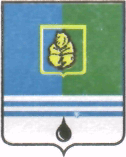 ПОСТАНОВЛЕНИЕАДМИНИСТРАЦИИ ГОРОДА КОГАЛЫМАХанты-Мансийского автономного округа - ЮгрыО внесении изменений и дополненийв постановление Администрациигорода Когалыма от 25.09.2015 №2883Руководствуясь статьёй 144 Трудового кодекса Российской Федерации, статьѐй 53 Федерального закона от 06.10.2003 № 131-ФЗ «Об общих принципах организации местного самоуправления в Российской Федерации», приказом Минкультуры России от 05.05.2014 № 763 «Об утверждении перечней должностей и профессий работников федеральных государственных учреждений, подведомственных Министерству культуры Российской Федерации, относимых к основному персоналу по видам экономической деятельности»,  учитывая соглашение Департамента культуры «О сотрудничестве по обеспечению достижения в 2014-2018 годах целевых показателей (нормативов) оптимизация сети муниципальных учреждений в сфере образования и культуры»,  Уставом города Когалыма: В приложение к постановлению Администрации города Когалыма от 25.09.2015 №2883 «Об утверждении Положения об оплате труда и стимулирующих выплатах работников муниципальных учреждений культуры и молодежной политики города Когалыма» (далее – положение) внести следующие изменения:Пункт 2.1  изложить в редакции согласно приложению  к настоящему постановлению.Приложение 1 к Положению Перечень должностей работников учреждений культуры, относимых к основному персоналу по виду экономической деятельности «Деятельность музеев» дополнить абзацем следующего содержания «специалист по связям с общественностью».2. Отделу финансово-экономического обеспечения и контроля Администрации города Когалыма (А.А.Рябинина) направить в юридическое управление Администрации города Когалыма текст постановления и приложение к нему, его реквизиты, сведения об источнике официального опубликования в порядке и сроки, предусмотренные распоряжением Администрации города Когалыма от 19.06.2013 № 149-р «О мерах по формированию регистра муниципальных нормативных правовых актов Ханты-Мансийского автономного округа – Югры» для дальнейшего направления в Управление государственной регистрации нормативных правовых актов Аппарата Губернатора Ханты-Мансийского автономного округа - Югры.3. Опубликовать настоящее постановление и приложение к нему в газете «Когалымский вестник» и разместить на официальном сайте Администрации города Когалыма в сети «Интернет» (www.admkogalym.ru).4. Контроль за выполнением постановления возложить на заместителя главы Администрации города Когалыма Т.И.Черных.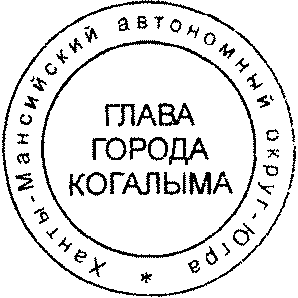         Глава города Когалыма	                       Н.Н.ПальчиковСогласовано:председатель КФ				М.Г. Рыбачоки.о.начальника ЮУ				В.В. Геновначальник УКСиМП				Л.А.Юрьеваначальник УЭ					Е.Г. Загорскаяначальник ОФЭОиК				А.А. РябининаПодготовлено:зам. начальника ОФЭОиК			Е.А.ПискорскаяРазослать: ЮУ, КФ, УЭ, УКСиМП, ОФЭОиК, УпоОВ, МБУ «Феникс», МБУ «ЦБС», МАУ «Арт-Праздник», МБУ «Приложение к постановлению Администрациигорода  Когалымаот 26.12.2017  №2826 «2.1. Минимальные размеры окладов работников учреждений устанавливаются на основе отнесения занимаемых ими должностей служащих к профессиональным квалификационным группам (ПКГ), утвержденным приказами Министерства здравоохранения и социального развития Российской Федерации РФ от 31.08.2007 № 570 «Об утверждении профессиональных квалификационных групп должностей работников культуры, искусства и кинематографии» (таблица 1), от 29.05.2008 № 247н «Об утверждении профессиональных квалификационных групп должностей руководителей, специалистов и служащих» (таблица 2), от 29.05.2008 №  248н «Об утверждении профессиональных квалификационных групп общеотраслевых профессий рабочих» (таблица 3).Таблица 1Профессиональные квалификационные группы общеотраслевыхдолжностей руководителей, специалистов и служащихТаблица 2Должностные оклады работников учреждения, осуществляющихпрофессиональную деятельность по профессиям рабочихТаблица 3От «26»декабря2017г. № 2826Профессиональная квалификационная группа «Должности технических исполнителей и артистов вспомогательного состава»Профессиональная квалификационная группа «Должности технических исполнителей и артистов вспомогательного состава»Профессиональная квалификационная группа «Должности технических исполнителей и артистов вспомогательного состава»Должности технических исполнителей и артистов вспомогательного составаКвалификационные уровни (квалификационные категории)Размеры минимальных должностных окладовКонтролер билетов; смотритель музеяБез квалификационной категории.Требования: среднее общее образование без предъявления требований к стажу работы; среднее профессиональное образование (гуманитарное, культуры и искусства) без предъявления требований к стажу.6260Профессиональная квалификационная группа «Должности работников культуры, искусства и кинематографии среднего звена»Профессиональная квалификационная группа «Должности работников культуры, искусства и кинематографии среднего звена»Профессиональная квалификационная группа «Должности работников культуры, искусства и кинематографии среднего звена»Должности работников культуры, искусства и кинематографии среднего звенаКвалификационные уровни (квалификационные категории)Рекомендуемые размеры минимальных должностных окладовЗаведующий костюмернойБез квалификационной категории.Требования: среднее профессиональное образование (культуры и искусства, техническое) и стаж работы не менее 3 лет либо начальное профессиональное образование или среднее общее образование и стаж работы по направлению профессиональной деятельности не менее 5 лет.6419Заведующий костюмернойБез квалификационной категории.Требования: среднее профессиональное образование и стаж работы по направлению профессиональной деятельности не менее 5 лет6964Аккомпаниатор; контролер-посадчик аттракционаБез квалификационной категории.Требования: среднее профессиональное образование (музыкальное) без предъявления требований к стажу работы; среднее профессиональное образование (техническое) без предъявления требования к стажу работы.6419Руководитель кружка, любительского объединения, клуба по интересамБез квалификационной категории.Требования: среднее профессиональное образование (культуры и искусства, педагогическое, техническое) без предъявления требований к стажу работы.6419Руководитель кружка, любительского объединения, клуба по интересамВторая квалификационная категория.Требования: высшее образование (культуры и искусства, педагогическое, техническое) без предъявления требований к стажу работы или среднее профессиональное образование (культуры и искусства, педагогическое, техническое) и стаж работы в должности руководителя кружка не менее 2 лет.6661Руководитель кружка, любительского объединения, клуба по интересамПервая квалификационная категория.Требования: высшее образование (культуры и искусства, педагогическое, техническое) и стаж работы в должности руководителя кружка II категории не менее 3 лет.6964Профессиональная квалификационная группа «Должности работников культуры, искусства и кинематографии ведущего звена»Профессиональная квалификационная группа «Должности работников культуры, искусства и кинематографии ведущего звена»Профессиональная квалификационная группа «Должности работников культуры, искусства и кинематографии ведущего звена»Должности работников культуры, искусства и кинематографии ведущего звенаКвалификационные уровни (квалификационные категории)Рекомендуемые размеры минимальных должностных окладовАдминистраторБез квалификационной категории.Требования: среднее профессиональное образование (экономическое, юридическое, культуры и искусства, педагогическое, техническое) и стаж работы по направлению профессиональной деятельности не менее 3 лет.8455ЗвукооператорВторая квалификационная категория.Требования: высшее образование (культуры и искусства, техническое), стаж работы в должности звукооператора, осуществившего звуковое решение не менее 2 полнометражных фильмов, не менее 2 лет.8455ЗвукооператорПервая квалификационная категория.Требования: высшее образование (культуры и искусства, техническое), стаж работы в должности звукооператора II категории, осуществившего звуковое решение не менее 4 полнометражных фильмов, не менее 3 лет.9609АранжировщикВторая квалификационная категория.Требования: высшее образование (музыкальное) и стаж работы по направлению профессиональной деятельности не менее 3 лет.8840АранжировщикПервая квалификационная категория.Требования: высшее образование (музыкальное) и стаж работы не менее 3 лет в должности аранжировщика второй категории.9609Аккомпаниатор-концертмейстер; артист-вокалист (солист)Вторая квалификационная категория.8840Аккомпаниатор-концертмейстер; артист-вокалист (солист)Первая квалификационная категория.9609Аккомпаниатор-концертмейстер; артист-вокалист (солист)Высшая квалификационная категория.9993Аккомпаниатор-концертмейстер; артист-вокалист (солист)Ведущий мастер сцены.10377Художник-декоратор;художник по свету;художник-конструкторВторая квалификационная категория.8301Художник-декоратор;художник по свету;художник-конструкторПервая квалификационная категория.8994Художник-декоратор;художник по свету;художник-конструкторВысшая квалификационная категория.9609Специалист по методике клубной работыВторая квалификационная категория.8301Специалист по методике клубной работыПервая квалификационная категория.8994Специалист по методике клубной работыВедущий специалист.9609Методист клубного учреждения, центра народной культуры (культуры и досуга) и других аналогичных учреждений и организаций, методист по музейно-образовательной деятельностиБез квалификационной категории.Требования: высшее образование (культуры и искусства, педагогическое) без предъявления требований к стажу работы или среднее профессиональное образование (культуры и искусства, педагогическое) и стаж работы в культурно-просветительных организациях не менее 3 лет8301Методист клубного учреждения, центра народной культуры (культуры и досуга) и других аналогичных учреждений и организаций, методист по музейно-образовательной деятельностиВторая квалификационная категория.8840Методист клубного учреждения, центра народной культуры (культуры и досуга) и других аналогичных учреждений и организаций, методист по музейно-образовательной деятельностиПервая квалификационная категория.9224Методист клубного учреждения, центра народной культуры (культуры и досуга) и других аналогичных учреждений и организаций, методист по музейно-образовательной деятельностиВедущий методист.9609Художник-постановщикПервая квалификационная категория.8301Художник-постановщикВысшая квалификационная категория.9609Методист по составлению кинопрограммБез квалификационной категории.Требования: среднее профессиональное образование по направлению профессиональной деятельности без предъявления требований к стажу работы8301Методист по составлению кинопрограммВторая квалификационная категория8840Методист по составлению кинопрограммПервая квалификационная категория.9224Методист по составлению кинопрограммВедущий методист, редактор.9609Библиотекарь; библиограф; главный библиограф; методист библиотеки, музеяБез квалификационной категории.Требования: среднее профессиональное образование (библиотечное, культуры и искусства, педагогическое) или среднее общее образование без предъявления требований к стажу работы.8455Библиотекарь; библиограф; главный библиограф; методист библиотеки, музеяВторая квалификационная категория.8840Библиотекарь; библиограф; главный библиограф; методист библиотеки, музеяПервая квалификационная категория.9224Библиотекарь; библиограф; главный библиограф; методист библиотеки, музеяДолжности специалистов первой квалификационной категории, по которым устанавливается производное должностное наименование «ведущий»9609Библиотекарь; библиограф; главный библиограф; методист библиотеки, музеяДолжности специалистов первой квалификационной категории, по которым устанавливается производное должностное наименование «главный»9993Экскурсовод; Специалист по экспозиционной и выставочной деятельностиБез квалификационной категории.Требования: высшее или среднее профессиональное образование (гуманитарное, культуры и искусства) без предъявления требований к стажу работы.8455Экскурсовод; Специалист по экспозиционной и выставочной деятельностиВторая квалификационная категория.9224Экскурсовод; Специалист по экспозиционной и выставочной деятельностиПервая квалификационная категория.9993Специалист по учетно-хранительской документацииБез квалификационной категории.Требования: высшее образование (библиотечное, культуры и искусства, педагогическое) без предъявления требований к стажу работы или среднее профессиональное образование (библиотечное, культуры и искусства, педагогическое) и стаж работы по направлению профессиональной деятельности не менее 2 лет.8455Специалист по учетно-хранительской документацииВторая квалификационная категория.8994Специалист по учетно-хранительской документацииПервая квалификационная категория.9531Специалист по учетно-хранительской документацииВедущий специалист.9993Профессиональная квалификационная группа «Должности руководящего состава учреждений культуры, искусства и кинематографии»Профессиональная квалификационная группа «Должности руководящего состава учреждений культуры, искусства и кинематографии»Профессиональная квалификационная группа «Должности руководящего состава учреждений культуры, искусства и кинематографии»Должности работников культуры, искусства и кинематографии ведущего звенаКвалификационные уровни (квалификационные категории)Рекомендуемые размеры минимальных должностных окладовГлавный режиссер; главный балетмейстер; главный художник; заведующий музыкальной частьюТребования к квалификации: высшее образование (по направлению профессиональной деятельности) и стаж работы по направлению профессиональной деятельности не менее 5 лет.11178Режиссер-постановщик; балетмейстер-постановщикПервая квалификационная категория.11178Режиссер-постановщик; балетмейстер-постановщикВысшая квалификационная категория.12109Художественный руководительТребования к квалификации. Высшее образование (культуры и искусства) и стаж работы в должности главного режиссера (дирижера, балетмейстера) не менее 3 лет или в должности режиссера (дирижера, балетмейстера) - постановщика, артиста, руководителя творческого подразделения в сфере исполнительских искусств не менее 5 лет.11178ЗвукорежиссерВторая квалификационная категория.11178ЗвукорежиссерПервая квалификационная категория.12109БалетмейстерВторая квалификационная категория.11178БалетмейстерПервая квалификационная категория.12109Заведующий отделом (сектором) дома (дворца) культуры, парка культуры и отдыха; центра народной культуры (культуры и досуга) и других аналогичных учреждений и организацийТребования к квалификации.Высшее образование (соответствующее направлению профессиональной деятельности) и стаж работы не менее 3 лет или среднее профессиональное образование (соответствующее направлению профессиональной деятельности) и стаж работы не менее 5 лет.11178Режиссер массовых представленийТребования к квалификации: высшее образование (культуры и искусства) без предъявления требований к стажу работы или среднее профессиональное образование (культуры и искусства) и стаж работы по направлению профессиональной деятельности не менее 3 лет.10246Режиссер массовых представленийВторая квалификационная категория.10805Режиссер массовых представленийПервая квалификационная категория.11458Режиссер массовых представленийВысшая квалификационная категория.12109Руководитель клубного формирования - любительского объединения, студии, коллектива самодеятельного искусства, клуба по интересамБез квалификационной категории.Требования: среднее профессиональное образование (культуры и искусства, педагогическое, техническое) без предъявления требований к стажу работы10246Руководитель клубного формирования - любительского объединения, студии, коллектива самодеятельного искусства, клуба по интересамВторая квалификационная категория. Требования:11178Руководитель клубного формирования - любительского объединения, студии, коллектива самодеятельного искусства, клуба по интересамПервая квалификационная категория12109Заведующий отделом (сектором) библиотеки; Заведующий филиалом библиотекиБез квалификационной категории.Требования: высшее образование (библиотечное, культуры и искусства, педагогическое) и стаж работы в должности главного или ведущего специалиста библиотеки не менее 3 лет или среднее профессиональное образование (экономическое, культуры и искусства, педагогическое) и стаж работы в должности главного или ведущего специалиста библиотеки не менее 5 лет12109Главный хранитель фондов, главный хранитель музейных предметовБез квалификационной категории.Требования: высшее образование (библиотечное, культуры и искусства, педагогическое) и стаж работы не менее 5 лет12109Заведующий отделом (сектором) музеяБез квалификационной категории.Требования: высшее образование (соответствующее направлению профессиональной деятельности) и стаж работы по направлению профессиональной деятельности не менее 3 лет12109Заведующий художественно-оформительской мастерскойТребования к квалификации. Высшее образование (театрально-декорационное, художественное) и стаж работы не менее 3 лет или среднее профессиональное образование (театрально-декорационное, художественное) и стаж работы не менее 5 лет.10246Профессиональная квалификационная группа «Общеотраслевые должности служащих первого уровня»Профессиональная квалификационная группа «Общеотраслевые должности служащих первого уровня»Квалификационные уровни (квалификационные категории)Рекомендуемые размеры минимальных должностных окладовПервый квалификационный уровень5029Второй квалификационный уровень5258Профессиональная квалификационная группа «Общеотраслевые должности служащих второго уровня»Профессиональная квалификационная группа «Общеотраслевые должности служащих второго уровня»Квалификационные уровни (квалификационные категории)Рекомендуемые размеры минимальных должностных окладовПервый квалификационный уровень6284Второй квалификационный уровень6401Третий квалификационный уровень6579Четвертый квалификационный уровень6699Пятый квалификационный уровень6816Профессиональная квалификационная группа «Общеотраслевые должности служащих третьего уровня»Профессиональная квалификационная группа «Общеотраслевые должности служащих третьего уровня»Квалификационные уровни (квалификационные категории)Рекомендуемые размеры минимальных должностных окладовПервый квалификационный уровень8205Второй квалификационный уровень8736Третий квалификационный уровень9040Четвертый квалификационный уровень9267Пятый квалификационный уровень9496Профессиональная квалификационная группа «Общеотраслевые должности служащих четвертого уровня»Профессиональная квалификационная группа «Общеотраслевые должности служащих четвертого уровня»Квалификационные уровни (квалификационные категории)Рекомендуемые размеры минимальных должностных окладовПервый квалификационный уровень10138Второй квалификационный уровень11059Третий квалификационный уровень119821 разряд работ в соответствии с Единым тарифно-квалификационным справочником работ и профессий рабочих4307 рублей2 разряд работ в соответствии с Единым тарифно-квалификационным справочником работ и профессий рабочих4377 рублей3 разряд работ в соответствии с Единым тарифно-квалификационным справочником работ и профессий рабочих4586 рублей4 разряд работ в соответствии с Единым тарифно-квалификационным справочником работ и профессий рабочих4805 рублей5 разряд работ в соответствии с Единым тарифно-квалификационным справочником работ и профессий рабочих5209 рублей6 разряд работ в соответствии с Единым тарифно-квалификационным справочником работ и профессий рабочих5416 рублей7 разряд работ в соответствии с Единым тарифно-квалификационным справочником работ и профессий рабочих5635 рублей8 разряд работ в соответствии с Единым тарифно-квалификационным справочником работ и профессий рабочих6258 рублей